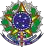 Serviço Público FederalInstituto Federal de Educação, Ciência e Tecnologia Sul-rio-grandense Pró-Reitoria de EnsinoConteúdosUNIDADE I – Das ações de causa e consequência e planos futuros Palavras que expressam contraste; palavras que expressam consequência e motivo; pronúncia de “gh”, “h” e “f”; dinheiro; dicas de segurança para viajantes;Feriados; orações relativas explicativas; orações relativas restritivas;Presente contínuo vs. Futuro com “going to” – revisão; palavras que expressam contraste; palavras que expressam consequência e motivo; verbo “to be able to”.UNIDADE II - Das ações no passado e verbos seguidos de -ing.Verbos seguidos de “-ing” ou precedidos por “to”; monossílabos fortes e fracos; vocabulário: gêneros de filme e equipe de filmagem.Passado perfeito simples – uso; passado perfeito simples – estrutura; passado perfeito simples – contrações como marcas de fala; vocabulário: histórias e fábulas.“Used to” – estrutura e uso com substantivos e verbos; “get used to” + pronomes objeto; pronúncia de “used to”.UNIDADE III – Das ações de causa e efeito e perguntas indiretasForma causativa; verbos frasais; acentuação em verbos frasais; vocabulário: profissões.“Tag questions”; tipos de entonação em “tag questions”; perguntas indiretas.RevisãoBibliografia básicaPEREIRA, Antonio; VIEIRA, Cristine; FEITOSA, Nabupolasar; LIMA, Júlio César. English,Module 2, e-Tec Idiomas. IFSul Câmpus Pelotas, Pelotas.Bibliografia complementarRICHARDS, J.C., HULL, J., PROCTOR, S. Interchange: student’s book 2. Cambridge:Cambridge University Press, 2005.WITT, Ray de. How to prepare for IELTS. England: British Council, 2008. 1 CD ROMWEHMEIER, Sally. Oxford advanced learner’s Dictionary. 7th edition. Oxford UniversityPress, 2005.DISCIPLINA: Língua Inglesa IVDISCIPLINA: Língua Inglesa IVVigência: a partir 2020/1Período letivo: 10º semestreCarga horária total: 45hCódigo: EQ.XXXXEmenta: Estudo da língua inglesa, através do desenvolvimento das competências previstas no Quadro Comum de Referência europeu, nível A2, a partir de diferentes situações comunicativas no âmbito da descrição de causa e consequência e planos futuros, de ações no passado e da descrição de ações de causa e efeito. Compreensão de frases e expressões de uso frequente relacionadas com áreas de experiência significativa para o estudante e de textos relacionados à cultura de povos de fala inglesa e seus modos de vida, bem como questões históricas e geográfico-espaciais desses países.Ementa: Estudo da língua inglesa, através do desenvolvimento das competências previstas no Quadro Comum de Referência europeu, nível A2, a partir de diferentes situações comunicativas no âmbito da descrição de causa e consequência e planos futuros, de ações no passado e da descrição de ações de causa e efeito. Compreensão de frases e expressões de uso frequente relacionadas com áreas de experiência significativa para o estudante e de textos relacionados à cultura de povos de fala inglesa e seus modos de vida, bem como questões históricas e geográfico-espaciais desses países.